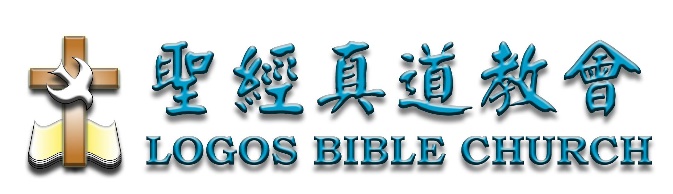 誠聘牧者同工惟用愛心說誠實話，凡事長進，連於元首基督，全身都靠他聯絡得合式，百節各按各職，照著各體的功用彼此相助，便叫身體漸漸增長，在愛中建立自己。以弗所書4:15-16 助理牧師/實習傳道兒童事工主任悔改重生，信仰純正，清楚蒙召，愛主愛人，甘心委身事奉，待人殷勤誠懇；樂意接受造就，期許敬虔老練富關懷教導熱情，具相關服事經驗，與團隊同心配搭熟悉北美華人教會的環境與文化，對外展佈道與訓練徒門有負擔精通中文，英語流利，半職薪優請備履歷、聯繫方式、推薦牧長二位、约1000字蒙恩成長的生命見證與事奉願景，寄(logosbible777@gmail.com)趙子成牧師http://www.logosbiblechurch.us/1010 N. Tustin Ave. Santa Ana, CA 92705    1-714-757-0056